國立屏東科技大學研究總中心研究人員名片申請單製表日期：109年5月1日中英文名片範例中英文名片範例中英文名片範例中英文名片範例正面範例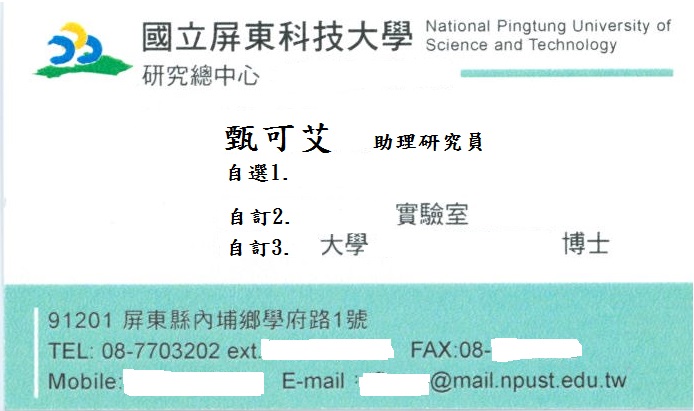 反面範例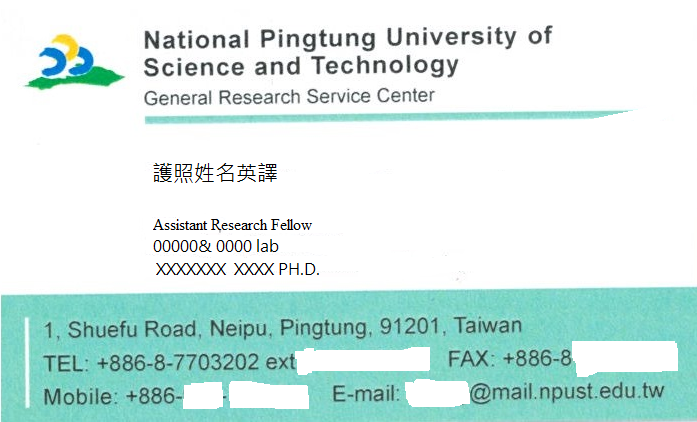 中文版中文版中文版英文版(Ex. Siao-Ming Wang)姓　　名姓　　名職　　稱職　　稱□ 特聘級研究員□ 教授級研究員□ 副教授級研究員□ 助理教授級研究員□ 講師級研究員自訂1： 自訂2： 自訂3： □ Distinguished Professor Rank Research Fellow□ Professor Rank Research Fellow□ Associate Professor Rank Research Fellow□ Assistant Professor Rank Research Fellow□ Lecturer Rank Research Fellow自訂1：自訂2：自訂3：校內分機校內分機08-7703202 ext. #(同左)手　　機手　　機(同左)電子信箱電子信箱(同左)